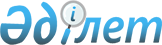 О внесении дополнений N 16 в Единую бюджетную классификацию на 2000 годПриказ Министра финансов Республики Казахстан от 3 июля 2000 года N 309 Зарегистрирован в Министерстве юстиции Республики Казахстан 12.07.2000 г. за N 1187
     Приказываю:
     1. Внести в приказ Министерства финансов Республики Казахстан от 30 
декабря 1999 года N 715  
 V991058_ 
  "Об утверждении Единой бюджетной 
классификации на 2000 год" следующие дополнения: 
     в Единую бюджетную классификацию Республики Казахстан на 2000 год, 
утвержденную указанным приказом: 
     в функциональной классификации расходов бюджета: 
     после строки "7.1 Жилищное хозяйство" дополнить строками следующего 
содержания: 
     "7.1.105 Аппарат акимов 
     7.1.105.73 Обеспечение жильем отдельных категорий граждан". 
     2. Настоящий приказ вступает в силу со дня подписания.
     
     Министр
     
(Специалисты: Склярова И.В.,
              Умбетова А.М.)      
      
      


					© 2012. РГП на ПХВ «Институт законодательства и правовой информации Республики Казахстан» Министерства юстиции Республики Казахстан
				